ANGLICKÝ JAZYK 7. TŘÍDA – Mgr. Martina MádrováComplete the sentences. Choose A or B._________ have to wear special space suits in space.☐ Astronauts☐ PlanetsA ________ is a place in space.☐ rocket☐ space station_________ is the name of the planet where we live.☐ Moon☐ EarthThere are lots of _________ in our galaxy.☐ stars☐ rocketsThe Earth goes around the ________ .☐ Moon☐ SunAstronauts travel into space in _________ .☐ rockets☐ satellitesPeople don’t live on _________ .☐ the Moon☐ space stations__________ orbit the Earth.☐ Astronauts☐ SatellitesChoose the correct word.Astronauts / Rockets travel into and work in space.You can see the Earth / astronauts from space.The Earth travels around stars / the Sun.You can see lots of stars / Moons in the sky at night.There are lots of Earths / satellites in space.There’s an international space station / rocket in space.In the future people will travel to space in satellites / spaceships.The Moon / Sun shines in the night sky.Choose the correct words. (Yes)
More people will / won’t explore space.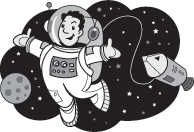  (No)
People will / won’t build cities on the planet Saturn.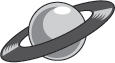  (Yes)
There will / won’t be lots of satellites in space.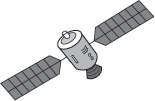  (No)
Pets will / won’t travel on space shuttles.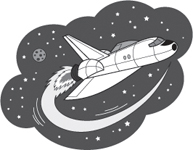  (Yes)
Robots will / won’t fly rockets.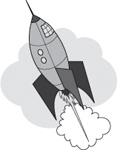  (Yes)
Our planet will / won’t be more crowded.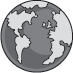  (No)
People will / won’t live on the Sun.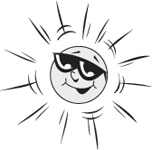  (Yes)
People will / won’t live on the Moon.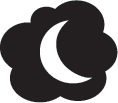 Resources: PHOTOCOPIABLE, Project Fourth edition, ©  Oxford University Press 2016